RÉSIDENCE THÉÂTRE DU PONT NEUF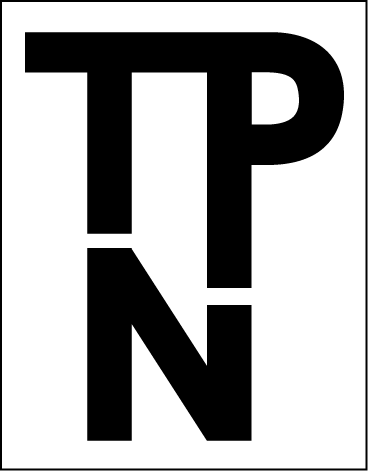 Un lieu - des CompagniesFormulaire à joindre à votre demande de résidenceNom de la structure porteuse du projet : Lieu d’implantation, adresse, mail, téléphone :Nom et contact du responsable de la structure : Numéro SIRET / code APE : Numéro de licence : Nom du ou des porteurs de projet : Contacts du ou des porteurs de projet : Titre du Spectacle : Domaine artistique (Théâtre, Danse, Marionnettes...) : Résumé du projet (à compléter par votre dossier artistique. Liens vidéo et images possibles à envoyer par mail à accueilcie.theatredupontneuf@gmail.com ) :Distribution (au plateau) : Auteur :Droits d’auteur ? Acquis ? en cours ?Mise en scène :Technique : Autres (musique, lumière…) :Administration : Production :Projet en début de création ? (Préciser, le cas échéant les demandes de résidences envisagées pour la suite)Projet en cours de création ? (Préciser le cas échéant, les résidences précédentes et ultérieures acquises ou en cours de demande)Date et lieu de création : (Préciser le cas échéant)Période(s) souhaité(es) pour la résidence, entre septembre 2022 et octobre 2023  :Soutiens (co-productions, pré-achats, mécénat,  institutionnels...).Acquis :En cours de demande : Autour du projet : Médiation - Actions culturelles et/ou pédagogiques ?TECHNIQUE La fiche technique du TPN est à télécharger sur le site  www.theatredupontneuf.fr Personne en charge de la technique : Contacts : Joindre à toute demande :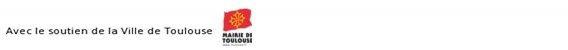 le dossier artistiquele budget prévisionnelle calendrier de création mentionnant les lieuxsoutiens et aides financières reçues ou en cours de demande.